Arbejdsark til 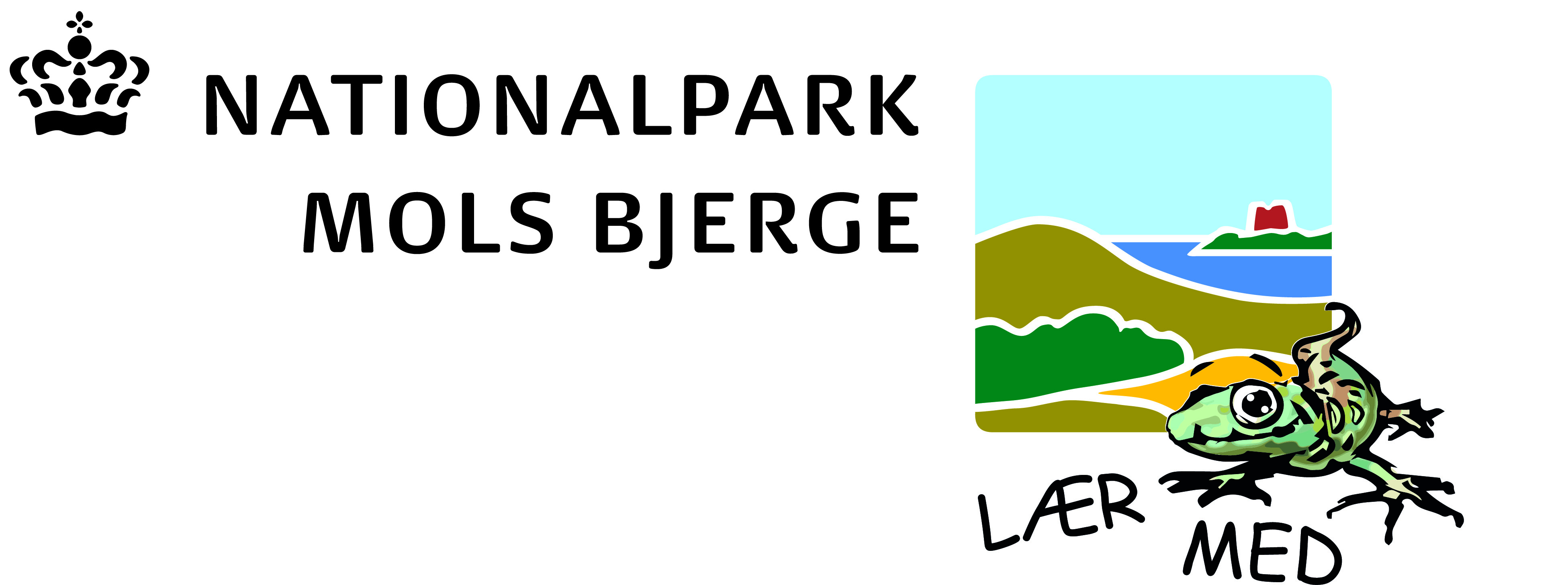 Sådan gør du:Smid sko, strømper og bukser, så du kan gå ude i vandet til knæ-/hoftehøjde. Tag evt. vaders på.Gå på jagt med rejehov og metalketsjer. Rejehov er fx velegnet til at stryge (fange) rejer med og metalketsjeren er især god til at tage fastsiddende dyr som søstjerner med.Saml fangsten i en spand med havvand. Hold havvandet koldt og friskt. Udskift et gerne jævnligt.Kig godt på de indfangede dyr og planter. Du kan fx undersøge en søstjernes mange sugefødder på undersiden. Hvad bruges de til? Prøv forsigtigt at vende en søstjerne på ryggen. Hvad sker der?Husk at slippe dyrene fri igen, når I er færdige. Fangst med rejehovTag fat om skaftet og sæt trærammen mod bunden, så nettet hænger bagud.Gå i jævn fart fremad mens rammen forbliver mod havbunden.Tjek nettet efter en 10-15 meter. Hvis der er fangst, puttes den over i en spand med havvand.Fangst med metalketsjerTag fat om skaftet og lad kanten af metalketsjeren køre forsigtigt langs bunden. Hold øje med tang-skove, der er et typisk levested for tangnåle og rejer. Skub ketsjeren igennem eller træk den fra side til side med åbningen forrest.Metalketsjeren kan bruges på sten og bro-stolper. Mange dyr og planter sidder her og kan skrabes af med ketsjeren. Vær meget forsigtig, så dyrene ikke tager skade.  Tjek jævnligt, om der er fangst og put fangsten over i en spand med havvand.Safari på det lave vand HVAD HAR JEG FANGET? FiskKrebsdyr TangsnarreStrandkrabbe Alm. tangnålAlmindeligreje/RoskilderejeFladfiskHesterejeTangsprælTangrejeHundestejle (tre-pigget)Alm. tangloppeKysttobis (Sandgrævling) Almindelig tanglusÅlekvabbeRurBløddyrPighuder Blåmusling Alm. søstjerne Hjertemusling Alm. søpindsvinSandmuslingGoplerKnivmuslingAlm. vandmand ØstersømuslingBrandmand Alm. strandsneglAmerikansk Ribbegople
(Dræbergople) DværgkonkHavbørsteorm  Svampe Sandorm BrødkrummesvampBørsteorm